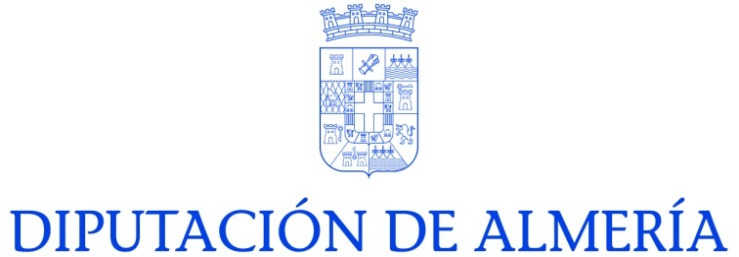 CIRCUITO DE SENDERISMO  RORODALQUILAR – PLAYAZO – LAS NEGRAS1. Datos GeneralesLocalidad:   NIJARLugar Salida:  RodalquilarHora salida: 20:00Duración: 4 hDificultad: bajaInscripción: On-line ( www.dipalme.org)Cuota de Inscripción: 7€Incluye ruta de senderismo con monitores especializados. Participantes: La condición física de los participantes deberá ser la apropiada a las distancias y dificultades de los recorridos a realizar.2.  Datos Técnicos Distancia: 11km Tipo Recorrido: ida   Tipo Superficie: sendero y  pista  Desnivel: 140mPerfil: 3. Descripción.  El sendero tiene un perfil lineal y sale de Rodalquilar en dirección a El Playazo, a través de su valle, que se asienta sobre una caldera volcánica. Los participantes continuarán su camino, para alcanzar el cruce con la Rambla de las Yeguas, por la que proseguirán su marcha, sobre un suelo de arena de playa, hasta el cruce que les llevará hasta el Playazo. 
La ruta permitirá a los senderistas contemplar elementos históricos, como varias norias, que han sido reconstruidas y se usan actualmente como viviendas; el Castillo de Rodalquilar y la Torre de los Alumbres, que fue construida en 1.510. El camino continúa hacia la cortijada de La Ermita. Muchos de estos cortijos han sido rehabilitados para el turismo rural.
Tras llegar a la Batería de San Ramón, los participantes continuarán por el Sendero de La Molata, que recibe su denominación del cerro del mismo nombre, ubicado entre El Playazo y Las Negras, por un estrecho camino, de dos kilómetros de recorrido, a lo largo de una estrecha senda litoral sobre dunas fósiles, que lleva hasta una casa en ruinas desde la que pueden contemplarse la Punta de Las Negras y el Castillo de San Pedro. Desde este lugar, bajarán por una pequeña vereda hasta la Cala del Cuervo, en la desembocadura de la Rambla del mismo nombre, en la que se halla el Camping de La Caleta para, finalmente, alcanzar Las Negras.RECOMENDACIONES Y COMPROMISOS:Debemos pasar lo más desapercibidos posibles.Respetemos las plantas y los animales.Procurar no salirse de los senderos.Procurar no hacer ruido.Procurar no tirar nada al suelo.Procurar no encender fuego.Respetar y cuidad las fuentes y arroyos.Vestir con ropa de abrigoLlevar: botas de trekking, chubasquero y pantalón para montañaLlevar: mochila pequeña,  agua, crema solar, gafas de sol, guantesMAPA DEL SENDERO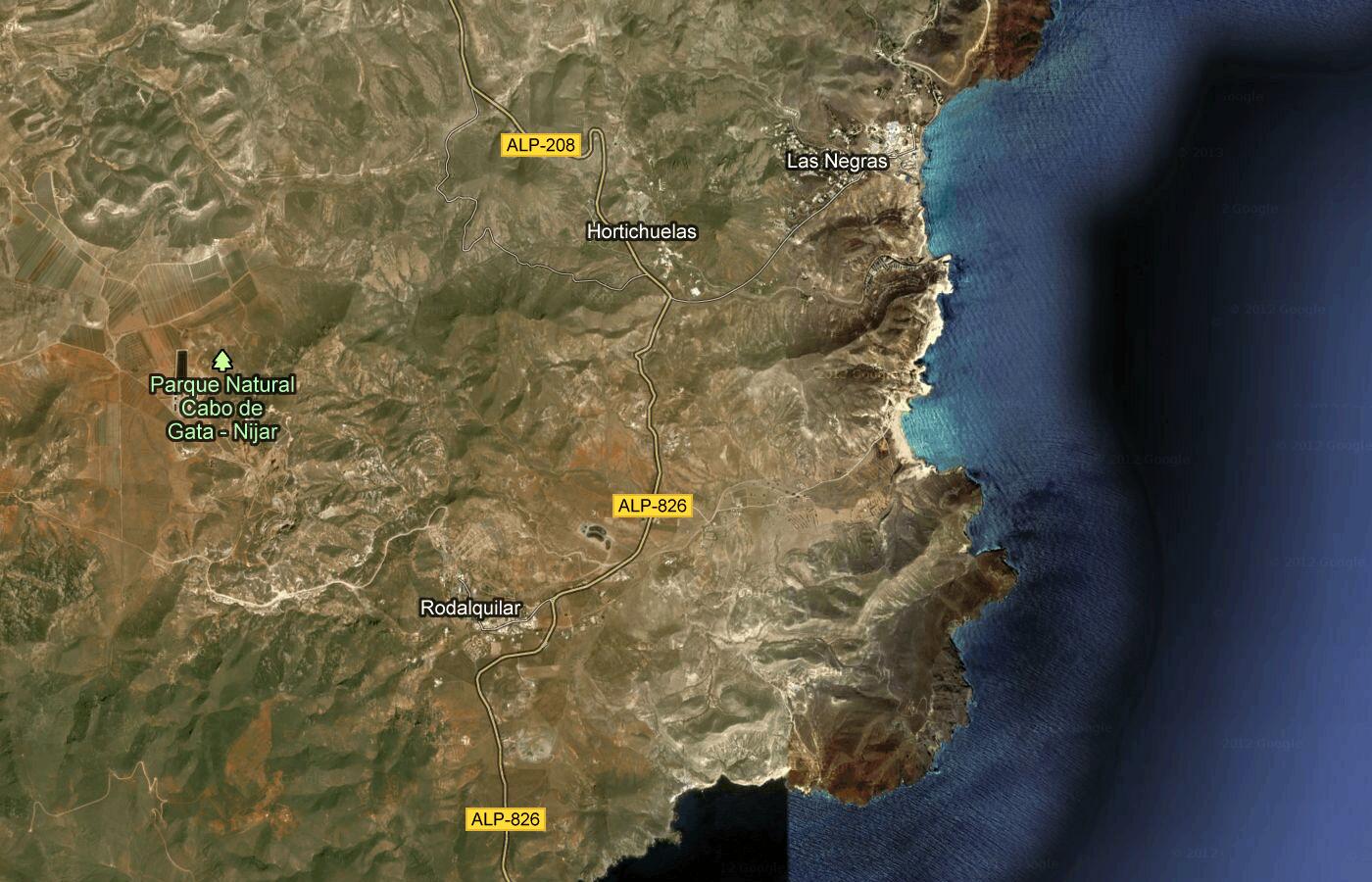 